ใบสมัครการเรียนรู้แบบ Hybrid แบบที่ 1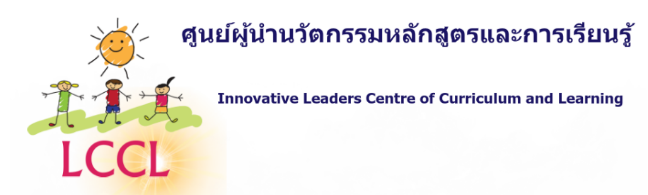 “ระดับความรู้”1. วันที่ 			......................................................................2. ชื่อผู้เรียน 		......................................................................3. สถานที่ทำงาน		......................................................................4. โทรศัพท์		......................................................................5. e-mail		......................................................................6. รายวิชาที่สมัคร	ระบุให้ตรงกับชื่อหนังสือ ......................................................................ส่งใบสมัครทาง e – mail มาที่ rutmarut@gmail.com หลังจากที่เราได้รับใบสมัครของท่านแล้วศูนย์ LCCL จะส่งแผนการเรียนรู้ให้ท่านทางเมล์ต่อไป-----------------------------------------------------------------------------------------------------------------------------------แผนการเรียนรู้แบบ Hybrid แบบที่ 1 (ท่านไม่ต้องกรอกข้อมูลส่วนนี้)# ท่านสามารถสอบถามความรู้หรือแลกเปลี่ยนเรียนรู้เพิ่มเติมได้ผ่านช่องทาง rutmarut@gmail.comขั้นตอนและกิจกรรมการเรียนรู้ด้วยตนเองกำหนดเวลา1. ศึกษาเนื้อหาสาระจากหนังสือตาม link ด้านล่างนี้ ตามที่ท่านสะดวก2. สรุปสาระสำคัญสิ่งที่ท่านได้เรียนรู้ ไม่เกิน 1 หน้า A4 พร้อมระบุชื่อ-นามสกุลของท่าน    เพื่อประโยชน์สูงสุดของท่าน ท่านควรสรุปด้วยความเข้าใจของท่านเอง ตามที่ท่านสะดวก3. ส่งผลงานมาที่ rutmarut@gmail.com พร้อมแนบไฟล์แผนการเรียนที่ศูนย์ส่งให้4. รับสัมฤทธิบัตรระดับความรู้ ทางเมล์ที่ท่านใช้สมัครเรียน    โดยศูนย์ LCCL ขออนุญาตตรวจสอบผลงานของท่าน ก่อนที่จะมอบสัมฤทธิบัตร